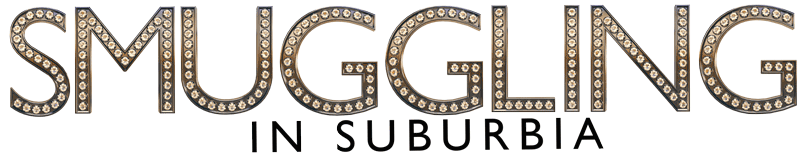 Johnson Production GroupPress KitOne-LinerA struggling single mother must fight for her teenage daughter's freedom after she is arrested by federal agents for being involved in an illegal diamond smuggling operation. SynopsisAt 18, a terribly shy Joanie gets recruited to do an amazing job: along with the cutest girls in school, she travels to exciting cities delivering camera lenses to photographers. New York! Chicago! Miami!  Joanie begs her younger brother Peter, 15, to keep it a secret from their mom. During one of her trips, Joanie falls in love with the handsome Tucker -- a partner in the courier business.When Joanie's mom Georgia (Darlene Vogel, Pacific Blue) finds out, Georgia is livid -- and suspicious of this strange courier business. But Joanie defies her mom and continues making deliveries.On Joanie's next trip, she searches the camera case she's carrying and discovers diamonds hidden inside a lens.  Joanie realizes she is part of an illegal smuggling ring! She quits, which angers her boss, the paranoid Danny (Bret Green, The Inspectors).To Joanie's surprise, she learns her brother Peter has been diagnosed with intestinal cancer, which will bankrupt the family.  Joanie begs Danny to be re-hired.  At first, it's a challenge to regain Danny's trust, but the hard-working Joanie proves to be the most reliable "mule" of the group. Joanie makes several trips, earning big cash each time out.Just when Joanie has earned enough money to pay for her brother's surgery, Federal Agents swoop in to arrest her.  Joanie and her mom Georgia learn that the diamonds she delivers are illegal "blood diamonds" from Africa, and Joanie is part of a smuggling ring which helps finance  the terrorists who attacked the USA on September 11.  In the eyes of the Department of Homeland Security, Joanie is a terrorist.Joanie is coerced into signing a deal with the DHS: in exchange for incriminating her friends, Joanie will get a very light sentence.  But Joanie has grown to love Tucker, the handsome partner to Danny.  Joanie is terribly torn. Will she double-cross the man she loves to keep herself out of jail? Or will she warn Tucker and run off with him?  Unbeknownst to Joanie, the paranoid Danny has discovered she is talking to the Feds. In a thrilling climax, Danny sets out to kill Joanie -- and anybody else on the smuggling team who conspires against him.  ProducersExecutive ProducerTIMOTHY O. JOHNSONProducerROBERT BALLOKey CastKey Cast BiographiesDARLENE VOGELDarlene Vogel was born on October 25, 1962 in Modesto, California, USA as Darlene K. Vogel. She is an actress, known for Back to the Future Part II (1989), Pacific Blue (1996) and A Tiger's Tail (2014). She is married to Mark Howard. They have two children.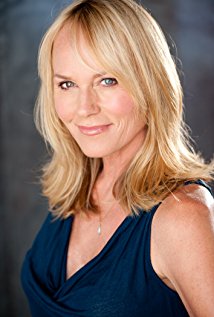 MONROE CLINE Monroe Cline is an American actress and dancer. Monroe trained in theatre and dance from an early age, and was born and raised in Austin, Texas. She moved to Los Angeles in 2017 to pursue her professional career as both an actress and dancer, and has since worked on a number of commercials, music videos, and films.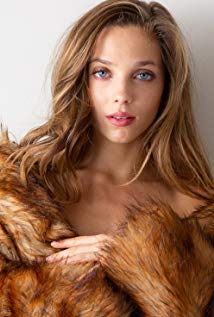 SHELBY YARDLEYShelby began her career in the entertainment industry as a television personality. Prior to starting a career in the entertainment industry, Shelby grew up as an athlete in Wichita, KS and attended Wichita State University. Although always having an interest in acting and modeling it wasn't until January of 2014 that she started taking acting lessons and found it was something she wanted to continue as a career. In May of 2015 she relocated to Los Angeles to pursue a career in acting.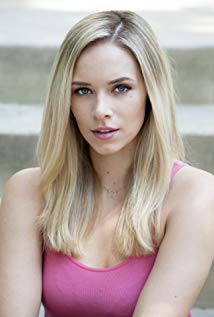 JULIANA DESTEFANOJuliana Destefano is an actress, known for Small Things, The Summoning (2019) and Helen Alone (2014).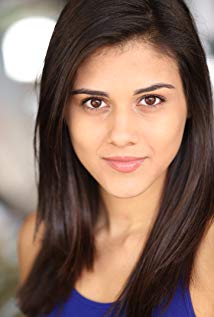 BRET GREENBret Green is known for his work on the CBS crime series The Inspectors. He's appeared on Jane the Virgin, How to Get Away With Murder, Bones, and The Goldbergs. Bret graduated from Western Michigan University before moving to Los Angeles to pursue an acting career. He is the youngest of three boys.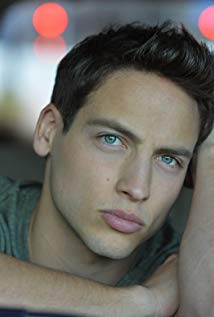 COLE REINHARDTCole Reinhardt is an American actor born with a love and fascination for story telling in all its forms. Sometimes it involved solving a Hardy Boys mystery, writing a short story, or just re-watching The Goonies for the hundredth time. By 5th grade he had learned (from a family friend) how to correctly use a camcorder and edit inside of Adobe Premiere. With these newfound skills he began to write and produce short films starring friends, family and himself on occasion. At 16 he began working as an intern for Fox Sports West's Prep Zone division and by 18 he was working as a Director. He was also an avid athlete often competing in Football, Baseball, Basketball, Wrestling, and Judo to name a few. It was in Wrestling where he learned about weight manipulation. About quickly dropping 10-15 pounds to reach a lower weight class along with how to gain weight rapidly when needed. Both of which he is now proficient in. After a few years directing, he decided to focus his efforts into developing his skills in front of the camera. He started attending local acting classes and joining local performances. Now, he continues his pursuits as an actor with various roles in both Film and Television.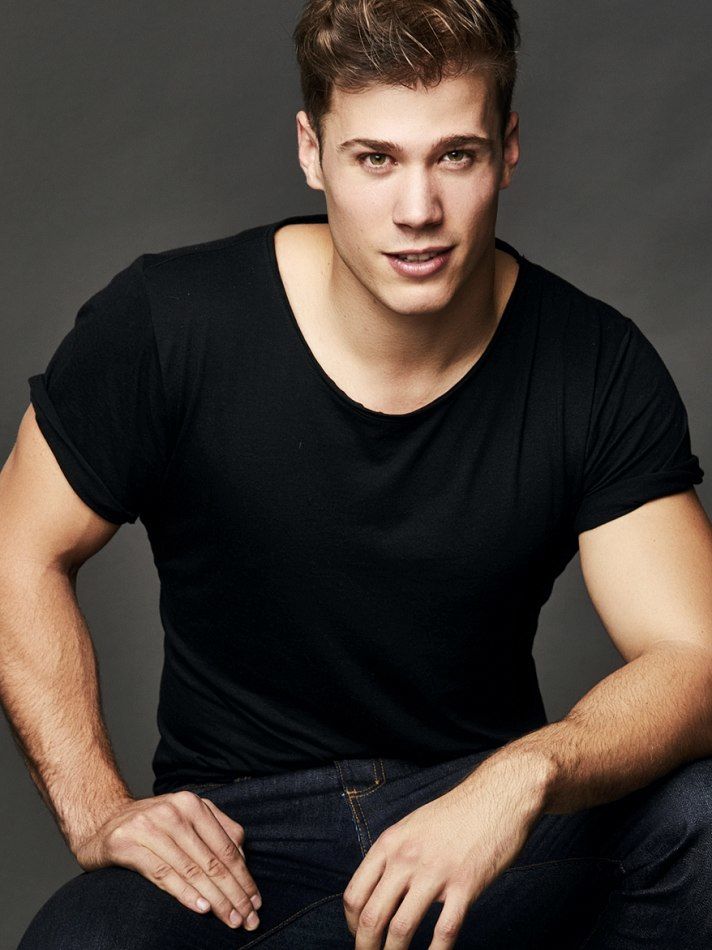 ZANDER GRABLEZander Grable is from Edmond, Oklahoma, but lives in LA. He has been acting since he was 5 years old and is best known for the role of Logan in Find. Believe. Shine. 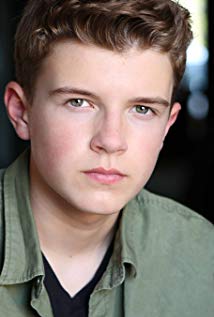 Production CreditsFull CastProduced by Directed by Written by Sound Design by Music byMARC JOVANNIDirector of PhotographyFilm Editing by Casting By Production Design by Costume Design by Producer BiographiesTIM JOHNSON – Executive ProducerTim Johnson is among the most active and reliable producers in the business thanks to top rate productions and global distribution appeal. Johnson is also responsible for producing the international hit series, DR. QUINN, MEDICINE WOMAN for CBS for over 5 seasons. During his 100-episode tenure, he also developed and produced the original docu-drama COLD CASE for CBS network, which was the very first program to integrate television with the Internet.Johnson has produced over 150 movies, 15 globally released series for every major US network - including ABC, Disney, CBS, NBC, Netfly, FOX and Sony.JOHNSON PRODUCTION GROUP The Johnson Production Group contracts globally to produce television and motion picture content for international networks, studios and distributors. Based in Los Angeles and Vancouver, British Columbia, the company manages production, facilitates development and financing, procures distribution and guarantees quality and timely execution of its programs. While costs have gone up, so has the demand for quality. No longer is good enough, good enough. Johnson Production Group serves that segment when a show needs to be "A" quality, but produced efficiently enough to meet a locked budget. JPG specializes in value, protection of creative elements, and delivery of a quality finished product.Billing Block
Johnson Production Group Presents “SMUGGLING IN SUBURBIA”
DARLENE VOGEL  MONROE CLINE  SHELBY YARDLEY  JULIANA DESTEFANO  BRET GREEN  
COLE REINHARDT and ZANDER GRABLE  Sound Design by ANDRES BOULTON  
Music by MARC JOVANNI  Director of Photography DAVID DOLNIK  
Film Editing by JONATHANN LAUNER  Casting By JEFF HARDWICK, C.S.A.  
Production Design by PAUL DEDOES  Costume Design by BOB MILLER and STEVE TREVOR
Executive Producer TIMOTHY O. JOHNSON  Producer ROBERT BALLO  
Line Producer DAN GOLDEN  Written by BOB INGRAHAM  Directed by DOUG CAMPBELLWith the participation of the Province of British Columbia 
Film Incentive BCThe Canadian Film or Video Production Tax Credit
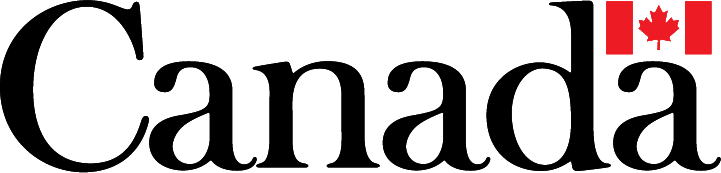 © MMXVIII Johnson Production Group Inc. All Rights Reserved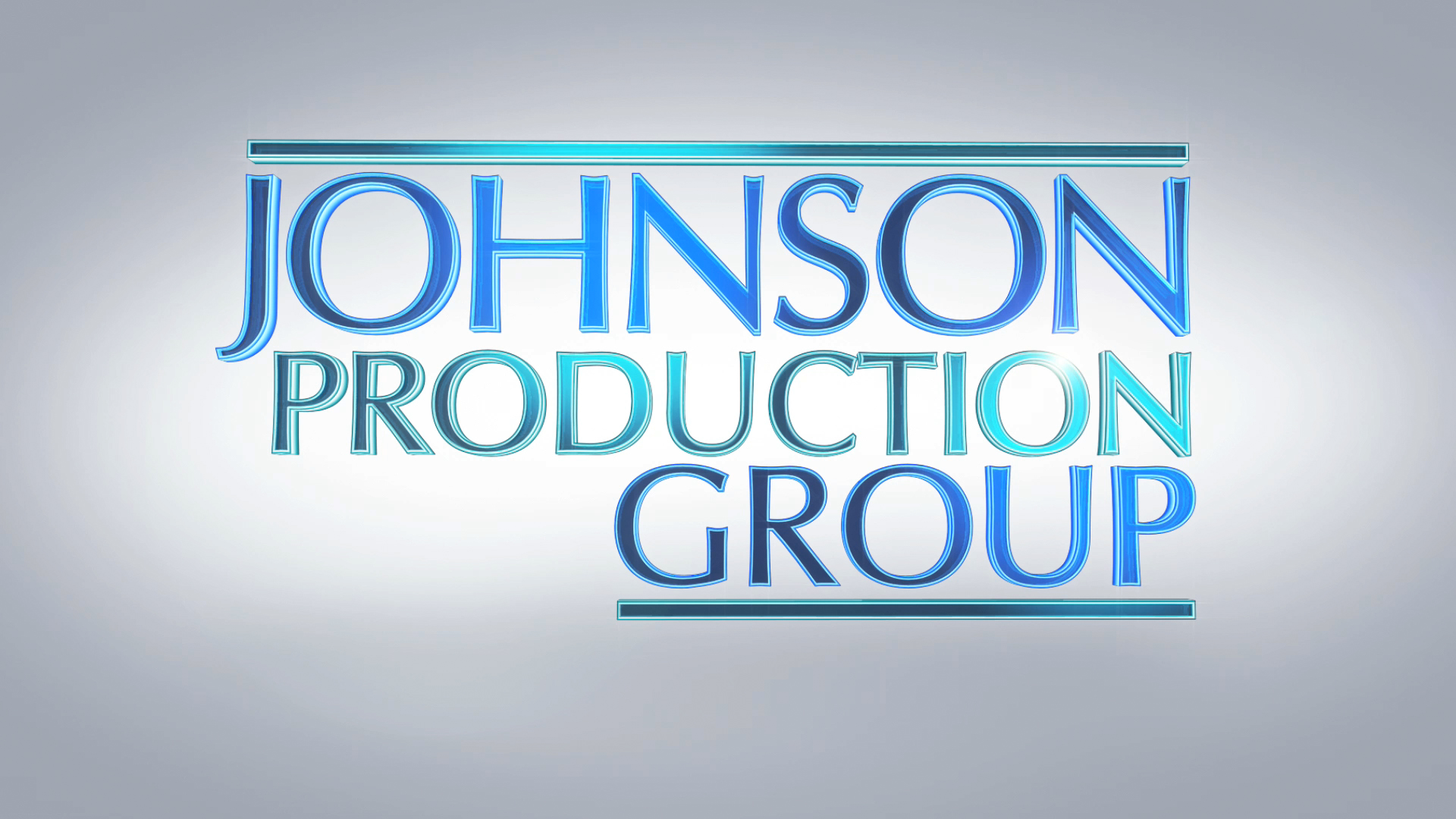 Meta DataLONG (max 540 characters) synopsisJoanie gets recruited to travel with other girls to exciting cities delivering camera lenses to photographers - and falls in love with Tucker, a partner in the courier business. When she searches the camera case she's carrying and finds diamonds hidden inside a lens, Joanie realizes she is part of an illegal smuggling ring! She just needs to pay for her brother's cancer surgery that would otherwise bankrupt the family. Just when Joanie has earned enough , Federal Agents arrest her. Will her mother be able to step in to get her free? (538)MEDIUM (max 180) synopsisWhen a teenage girl unwittingly gets involved in an illegal diamond smuggling operation, she is arrested and her mother must work with the FBI to get her free. (160)SHORT (max 54 characters) synopsisTeenage girl gets caught up with illegal smuggling (51)5 KEY WORDSDiamonds, Mules, Illegal, Teens, FBICHARACTERGeorgiaJoanieAlisonSharnaeDannyTuckerPeterACTORDARLENE VOGELMONROE CLINESHELBY YARDLEYJULIANA DESTEFANOBRET GREENCOLE REINHARDTZANDER GRABLEActorsDARLENE VOGEL
 MONROE CLINE
SHELBY YARDLEY
BRET GREEN
COLE REINHARDT
JULIANA DESTEFANO
ZANDER GRABLE
JEREMIAH MCQUEEN
LEANN VAN MOL
JANET LYNN FEMIANO
KIMBERLY ARLAND
AL MARCHESIRoleGeorgia
Joanie
Alison
Danny
Tucker
Sharnae
Peter
Agent Hope
Detective Espinoza
Olivia
Kendra
MikeTIMOTHY O. JOHNSONexecutive producerROBERT BALLOproducerDAN GOLDENline producerDOUG CAMPBELLBOB INGRAHAMANDRES BOULTONDAVID DOLNIKJONATHANN LAUNERJEFF HARDWICK, C.S.A.PAUL DEDOESBOB MILLER
STEVE TREVORCrewJOE MESIANOproduction managerTED CAMPBELLfirst assistant directorJT TIERNEYsecond assistant directorDOERTE LINDNERproduction accountantLUCAS PEDERSONkey set paSEAN STRUBLEproduction assistant - prod. van driverDEVON FOXproduction internJERRY SHERMANstudio teacher AMY STANOSZEKstudio teacherMORGUE N MARCUSextras casting directorPAUL DEDOESproduction designerBRENDAN STEWARTart directorGAITHER NARRONart swingYOANN CIFUENTESkey gripANDREW DORWARDbest boy gripCLIFF HORNbest boy grip BOB MILLERcostume designerSTEVE HOWARDcostume designerSHANNON TRIGGERkey makeupRAMONA COLLAZOkey hair TORYN REEDmakeup artistLEESA SIMONEmakeup artist ANDY CARAZOgafferDEREK MATARANGASgaffer JAMES GILLIAMbest boy electricBYONG HOON JObest boy electric DAVID DOLNIKdop/cam opCHRISTOPHER JORDANb camera opNICK BIANCHIb camera op JAMES NAGEL 1st assistant camera- a camADAM BRANT1st assistant camera- a cam   DARRELL NASH1st assistant camera- a cam   DEON GIBSON1st assistant camera- b camJUSTIN CROWE2nd assistant cameraRICHARD DURYEA2nd assistant camera ALEXANDER VAN HEISCHmedia managerIAN WELLSronin tech DEON GIBSONronin tech CAMERON SELANproduction sound mixerASH SUTTONproduction sound mixer JONATHON FREEMAN-ANDERSONboom operatorLYSA CARLSON-OLDHAMScraft serviceJONATHANN LAUNEReditorJESSICA PEREZstill photographerGRIFF PARTINGTONpost production supervisor